LOGO COLOUR GRID and COLOUR GUIDE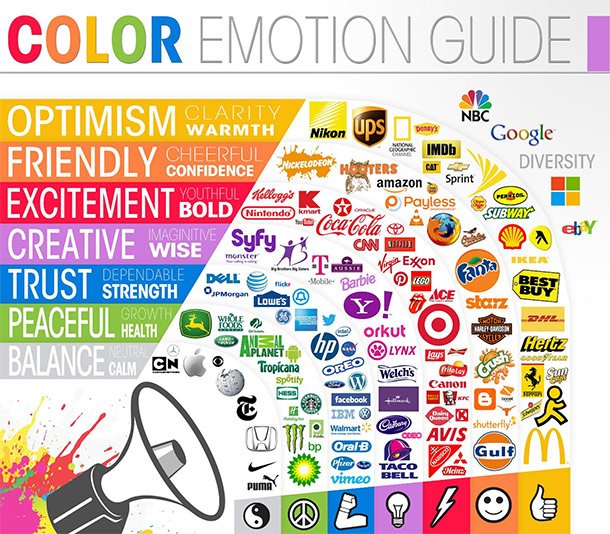 